Results of the questionnaire before the activity 1 European History of LearningPoland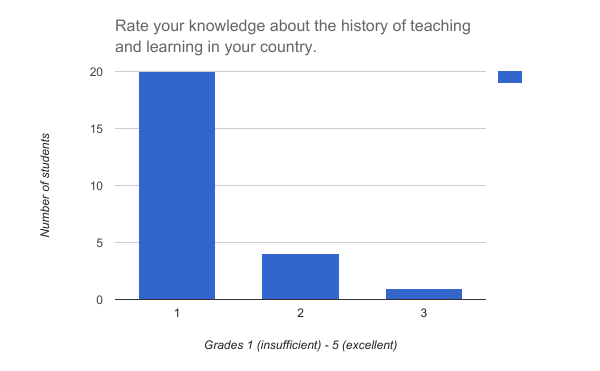 Average grade 1.24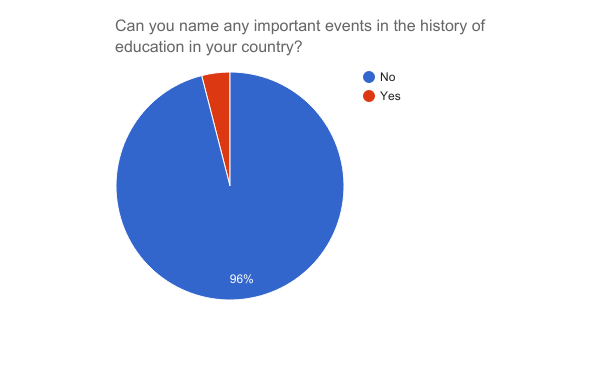 Those who answered positively named the following event:Foundation of University in Cracow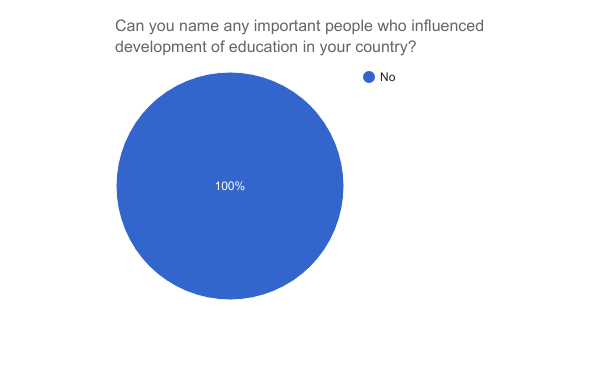 The students could not mention any person.
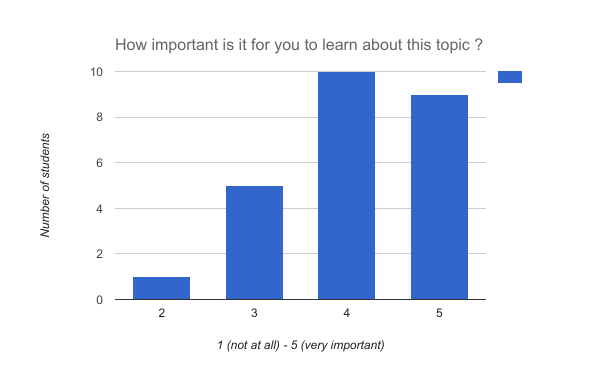 Average 4.08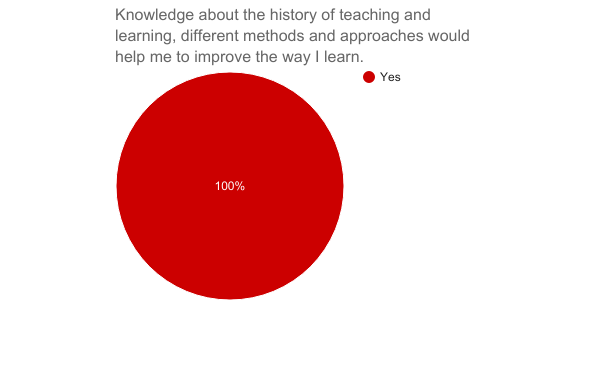 